Jeudi 8 février : même travail sur les alphas mais en peinture cette fois ! (Mme é, le cornichon, Mr O, la limace, Mme e, le chat, le perroquet, Mme i et le nez) Quelques exemples :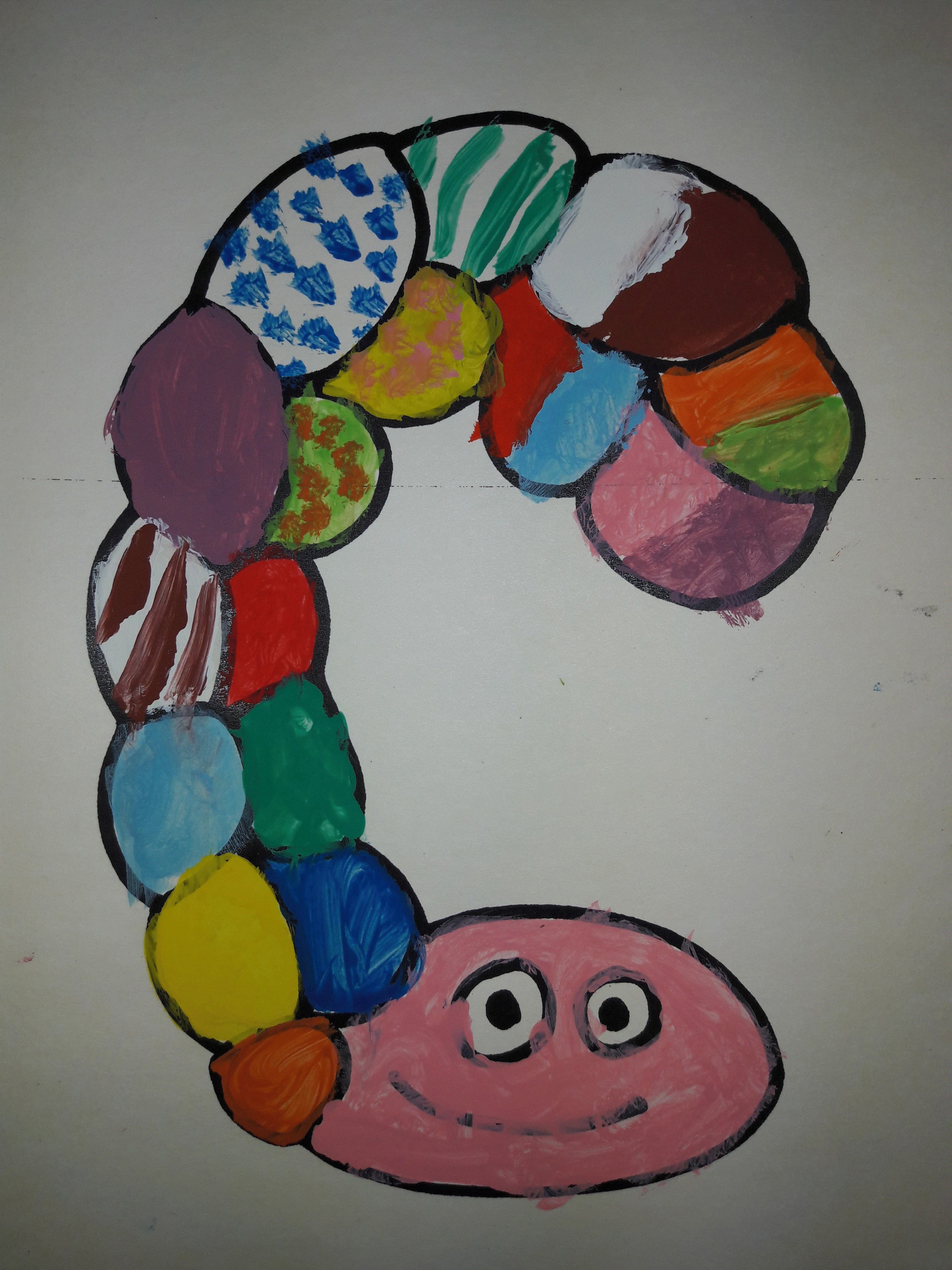 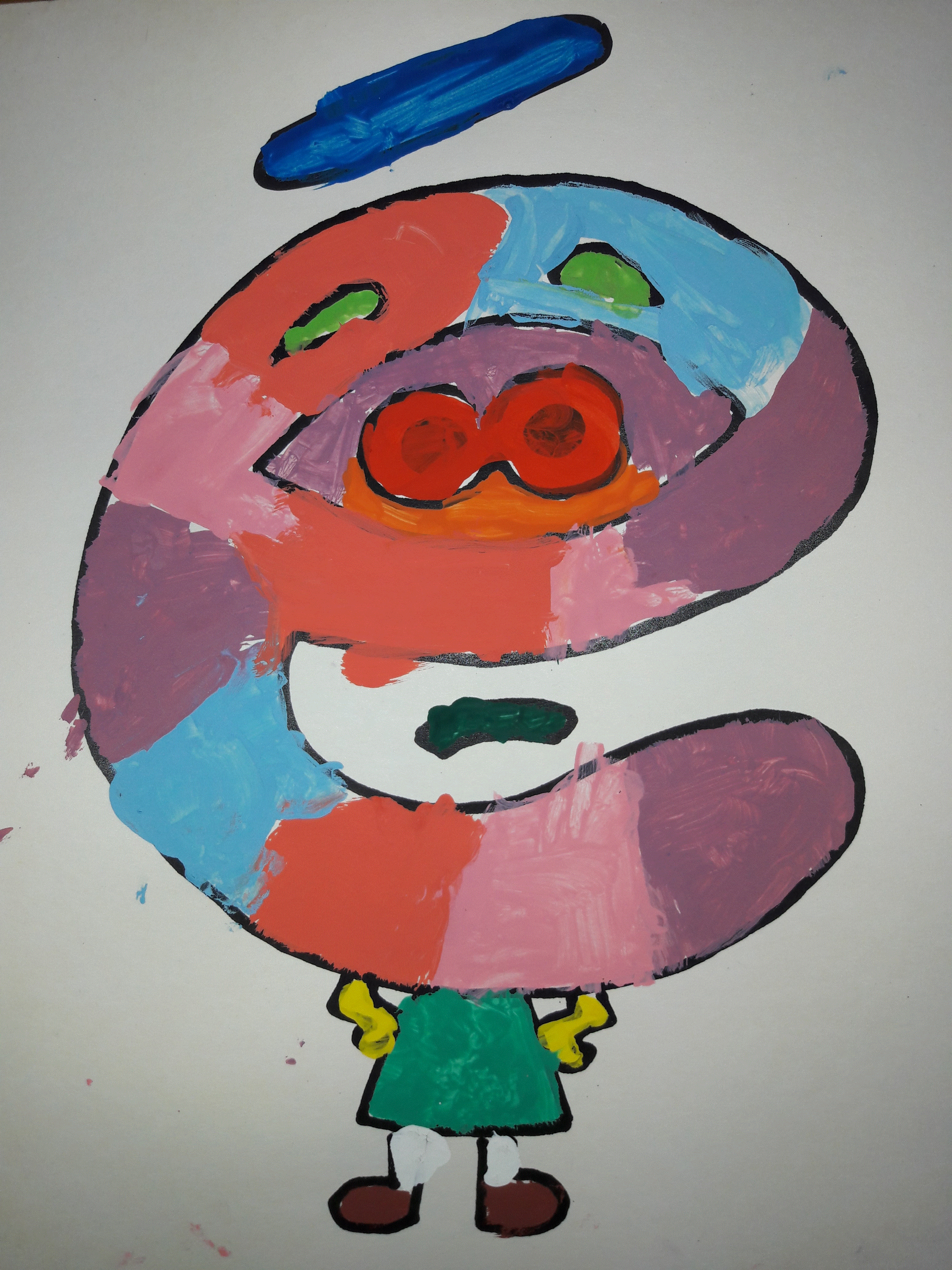 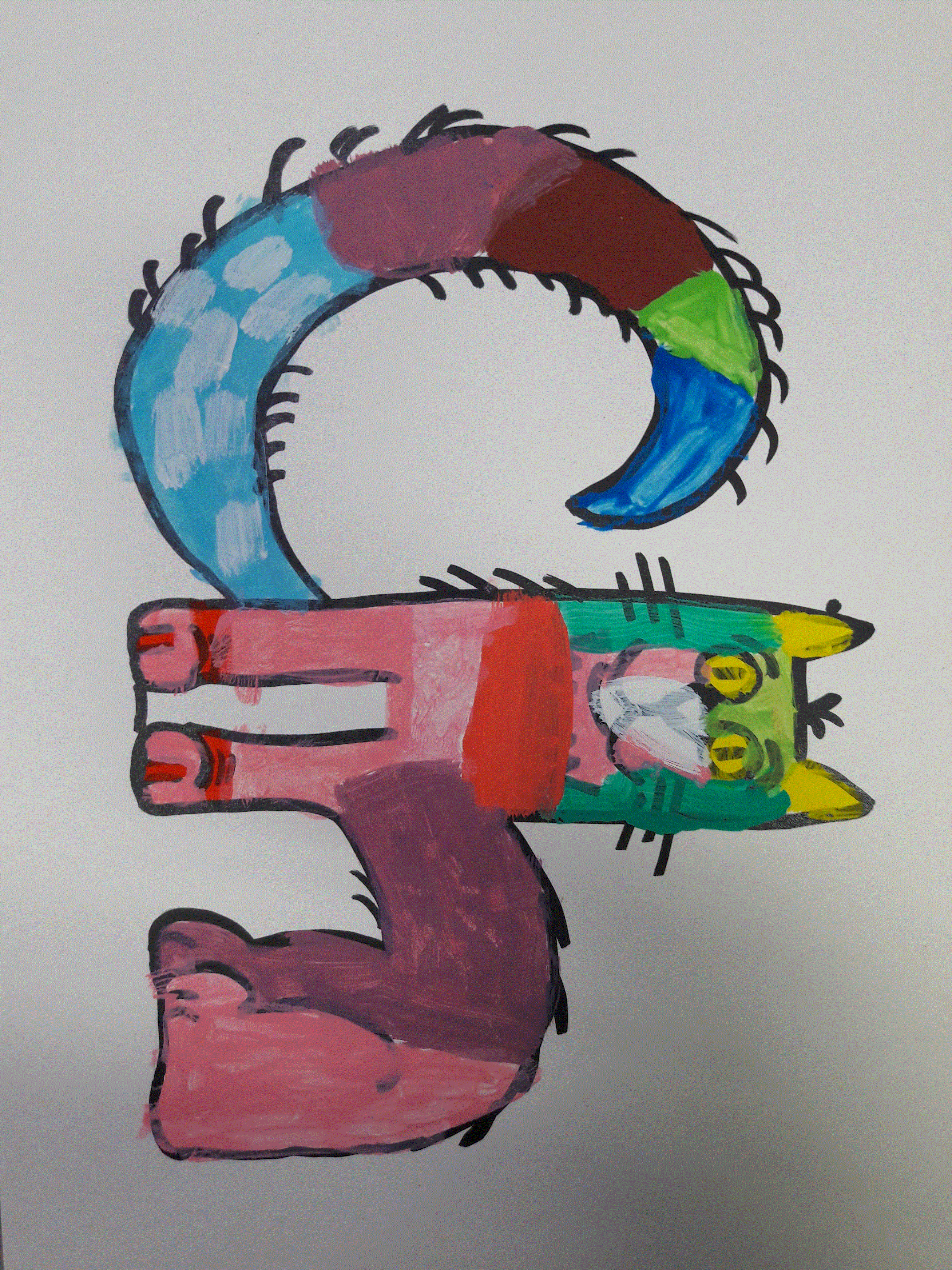 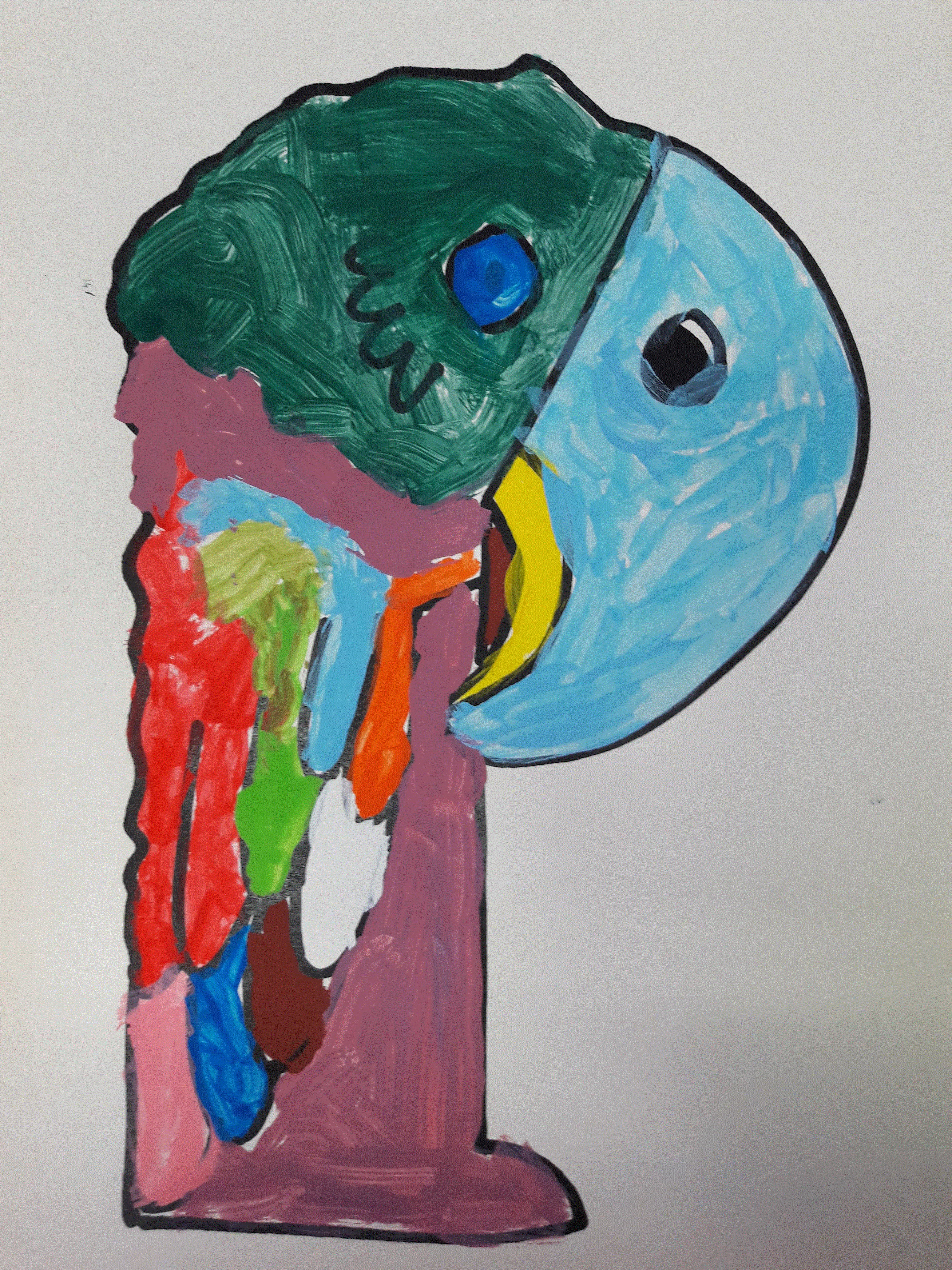 